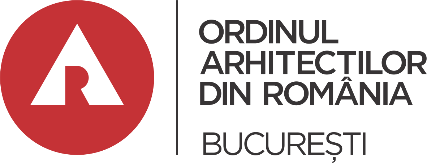 	CONFERINȚA FILIALEI TERITORIALE BUCUREȘTI 							A ORDINULUI ARHITECȚILOR DIN ROMÂNIA, București 12 mai 2018SCRISOARE DE INTENŢIENumele și prenumele _______________________________________________________Membru în Filiala București a O.A.R. având nr. T.N.A.________Date personale: nr. tel./adresă e-mail_____________________________________________   Funcția pentru care candidez __________________________________________________Am deținut funcții în foruri de conducere sau comisii*:1. La Filiala Teritorială București funcția de ……………….....în perioada ………………….. și cea mai importantă realizare a fost ………………………………………………......................................2. La Ordinul Arhitecților din România** funcția de ……………… în perioada …………………și cea mai importantă realizare a fost …………………………………………………............................3. Nu am deținut nici o funcție (se bifează prin încercuirea numărului)	A. Motivele pentru care candidez și care mă recomandă:1 …………………………………….2 …………………………………….3 ……………………………………..4 ………………………………………	B. Obiectivele pe care le am în vedere, dacă voi fi ales/aleasă:1 ………………………………………2 ………………………………………3 ………………………………………4 ………………………………………	C. Activitățile concrete pe care intenționez să le propun și/sau realizez                              	pentru atingerea obiectivelor propuse:1 ………………………………………2 ………………………………………3 ………………………………………4 ………………………………………	D. În opinia mea Ordinul Arhitecților este:…………………………………………………………………………………………………………………………..…………………………………………………………………………………………………………………………..   Înțeleg că datele personale cuprinse în prezenta cerere și în anexele acesteia sunt necesare în procesul de organizare a conferinței și îmi exprim acordul de a fi făcute publice în acest scop.Data			Semnătura			Parafa individuală* indiferent dacă este comisie aleasă sau numită ** cei care au fost membrii ai Consiliului Teritorial sau Consiliului Național în mandatul 2014-2018 fac mențiunea dacă au decăzut din    funcție potrivit prevederilor art. 30, al. (1), lit. x) și art. 31, al. (9), din regulamentul-cadru al filialelor sau, după caz, art. 29, al. (8) din ROF